Звіт сектору з питань запобігання та виявлення корупції  за ІІ квартал 2022 1. Робота сектору здійснюється в робочому  режимі в тому числі й через   онлайн-кабінет уповноваженого на офіційному сайті НАЗК .2. Пройдено спеціалізований  тренінг  та  успішно складено тестування  для антикорупційних уповноважених за ініціативи НАЗК :  «Практика організації роботи із запобігання та виявлення корупції - 2022», про що отримано відповідний Сертифікат. 3. Пройдено спеціалізований  тренінг  та успішно складене тестування  для антикорупційних уповноважених  «"Практика організації роботи уповноважених у військовий час "».4. Взято участь ( за сприянням  всеукраїнської Асоціації ОТГ)  в онлайн зустрічі на тему «Огляд законодавчих змін щодо діяльності та безпеки посадових осіб ОМС в умовах війни».5. На постійній основі завідуючою Сектору  здійснюється візування  проєктів актів з основної діяльності, адміністративно-господарських питань, кадрових питань (особового складу) залежно від їх видів.6. Ведеться постійний та систематичний  аналіз корупційних ризиків в тому  числі шляхом участі у засіданнях профільних депутатських комісій Мукачівської міської ради, у роботі постійно-діючих та тимчасових комісій, що утворені при Мукачівській міській раді та її виконавчих органах.7.  На постійній основі проводиться консультаційна робота щодо  розвитку інституту  викривачів та  їх захисту.8.  На постійній основі проводиться консультаційна робота щодо  запобігання колабораційній діяльності, у зв’язку з цим, на виконання вимог листа Департаменту запобігання конфлікту інтересів НАЗК від 20.05.2022 №33-02/12333-22, було проведено з  усіма працівниками та посадовим особам відповідних відділів, управлінь Мукачівської міської ради, старостами  анкетування, згідно з формою поданою НАЗК. 9. На постійній основі здійснюється взаємодія Сектору зі спеціально уповноваженими суб’єктами у сфері протидії корупції .10. Постійно здійснюється консультаційна допомога щодо  порядку здійснення фінансового контролю. 11. На постійній основі Сектор надає посадовим особам апарату Мукачівської міської ради та її виконавчим органам  методичну та консультаційну допомогу щодо реалізації антикорупційного законодавства, з питань декларування, з питань виявлення та запобігання конфлікту інтересів, щодо порядку взаємодії зі спеціально уповноваженими суб’єктами у сфері протидії корупції тощо .12. Здійснено розгляд звернень та запитів громадян, підприємств, установ, організацій,  а всього (за період ІІ кварталу 2022) розглянуто 4 звернення, направлено повідомлення до НАЗК щодо виявленого факту незаконного збору інформації,   серед яких повідомлень про корупційні діяння та діяння пов'язані з корупцією щодо посадових осіб Мукачівської міської ради та її виконавчих органів не було. А також протягом  ІІ кварталу 2022  не було зафіксовано випадків неетичної поведінки або дискримінації щодо посадових осіб Мукачівської міської ради та її виконавчих органів.13 . На постійній основі  приймається участь в конференціях, семінарах, нарадах з питань  антикорупційної діяльності  загалом та уповноваженого ОМС зокрема. 14 . На постійній основі  приймається участь в засіданнях виконавчого  комітету та сесіях ММР з метою запобігання виникненню конфлікту інтересів під час процедури голосування. Завідувачка сектору                                                                          Наталія КІЯН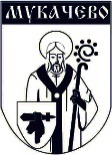 МУКАЧІВСЬКА МІСЬКА РАДАСектор з питань запобігання та виявлення корупціїМукачівської міської радипл. Духновича Олександра, 2, м. Мукачево, Закарпатська обл., Україна, 89600, тел.: 2-10-47, e-mail:  mvk@mukachevo-rada.gov.ua______________ № _________                         На № __________ від _________